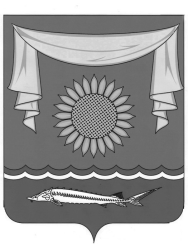 Администрация Новобессергеневского сельского поселенияНеклиновского района Ростовской областиПОСТАНОВЛЕНИЕс. Новобессергеневка03.05. 2018г.    		                                                                        № 33	             В соответствии с постановлением Администрации Новобессергеневского сельского поселения от 12.08.2013 № 16 «Об утверждении Порядка разработки, реализации и оценки эффективности муниципальных программ Новобессергеневского сельского поселения», руководствуясь статьей 30 Устава муниципального образования «Новобессергеневское сельское поселение», в  целях приведения правовых актов Новобессергеневского сельского поселения в соответствие с действующим законодательством и корректировки объемов финансирования муниципальной программы Новобессергеневского сельского поселения «Обеспечение качественными жилищно-коммунальными услугами населения Новобессергеневского сельского поселения» Администрация Новобессергеневского сельского поселения постановляет:Внести изменения в постановление № 25 от 26.09.2013 г. об утверждении муниципальной   программы «Обеспечение качественными жилищно-коммунальными услугами населения Новобессергеневского сельского поселения» согласно приложению.Постановление вступает в силу после его официального опубликования.Контроль исполнения настоящего постановления оставляю за собой.Глава АдминистрацииНовобессергеневскогоСельского поселения                                                                         Сердюченко В.В. Приложениек постановлениюАдминистрации Новобессергеневского сельского поселения от 03.05.2018 № 33ПАСПОРТмуниципальной программы Новобессергеневского сельского поселения «Обеспечение качественными жилищно - коммунальными услугами населения Новобессергеневского сельского поселения»1. Содержание проблемы и обоснование необходимости ее решения программными методами.Одним из приоритетов национальной жилищной политики России является создание и обеспечение комфортных условий проживания и доступности коммунальных услуг для населения. Снабжение населения качественной питьевой водой является одной из приоритетных задач, решение которой необходимо для сохранения здоровья, улучшения условий деятельности и повышения уровня жизни населения.Водоснабжением и водоотведением в Новобессергеневского сельском поселении занимается ООО «Межмуниципальный Неклиновский водопровод» и  МУП "Управление "Водоканал г. Таганрога. В настоящее время коммунальные услуги водоснабжения в муниципальном образовании «Новобессергеневского сельское поселение» характеризуются неудовлетворительным качеством, неэффективным использованием природных ресурсов. Проблема состоит в том, что имеющиеся водопроводные сети не обеспечивают полной потребности в водоснабжении по качеству и количеству воды. Действующие водопроводные сооружения в большинстве устарели, эксплуатируются по 40-45 лет без капитального ремонта. Капитальный ремонт действующих водопроводных сетей,  износ которых колеблется от 60% до 90%, требуется в селе: с. Новобессергеневка. Следствием высокого износа основных фондов объектов водоснабжения является низкое качество коммунальных услуг, не соответствующее требованиям потребителей. В связи с вышеизложенным в Новобессергеневском сельском поселении нарастают негативные тенденции в обеспечении населения качественной питьевой водой.Учитывая негативное влияние на здоровье населения потребления некачественной питьевой воды, необходимы значительные вложения финансовых средств в обеспечение населения питьевой водой нормативного качества и в достаточном количестве.Необходимость совершенствования уличного освещения территории сельского поселения вызвана значительным ростом деловой и досуговой активности в вечерние и ночные часы.2. Основные цели, задачи, сроки реализации, целевые индикаторы и показатели ПрограммыОсновной целью Программы является обеспечение населения Новобессергеневского сельского поселения питьевой водой нормативного качества, а также повышение эффективности, устойчивости и  надежности функционирования систем водоснабжения и комплексное решение проблем благоустройства и улучшение внешнего вида территории Новобессергеневского сельского поселения.Для достижения основной цели Программы необходимо решить следующие задачи:- улучшение водоснабжения в населенных пунктах Новобессергеневского сельского поселения;- модернизация водопроводно-канализационного хозяйства муниципальной собственности поселения с высоким уровнем износа;- повышение эксплуатационной надежности источников питьевого водоснабжения;- повышение эффективности управления инфраструктурой водоснабжения;- организация освещения улиц;Срок реализации программы – 2014-2020 годы. В пределах срока действия Программы этап реализации соответствует одному году. Индикатором выполнения названных задач будет служить положительная динамика обеспеченности населения в разрезе населенных пунктов объектами инженерной инфраструктуры и обеспечением надежной работы по благоустройству.3. План мероприятий ПрограммыДля реализации поставленных целей и решения задач Программы, достижения положительных значений показателей и индикаторов предусмотрено выполнение следующих мероприятий:1. Проектирование и  капитальный ремонт водопроводной сети.2. Проектирование и капитальный артезианских скважин.3. Проектирование и капитальный ремонт канализационной сети.4. Мероприятия по улучшению состояния зон санитарной охраны источников питьевого водоснабжения;5.Проведение ежемесячных обследований территории на наличие несанкционированных свалок и мусора на территории поселения;6.Проведение месячников, субботников по благоустройству населенных пунктов поселения;7. Организация уличного освещения;Перечень программных мероприятий с указанием объемов финансирования, заказчиков, исполнителей Программы и сроков приведен в приложении 1.4. Оценка эффективности реализации ПрограммыПри реализации Программы должны быть достигнуты конкретные результаты в социально-экономической сфере:1.Обеспечение гарантированного водоснабжения населенных пунктов Новобессергеневского сельского поселения. 2.  Снижение размеров потерь воды.3. Обеспечение нормативного качества питьевой воды, ликвидация риска аварийной ситуации на водопроводных сетях. 4.Повышение качества предоставления коммунальных услуг, улучшение экологической ситуации, сокращение энергопотребления.5. Повышение эффективности эксплуатации водопроводного хозяйства, надежности гидротехнических сооружений и водных объектов, используемых для питьевого водоснабжения населения.6. Повышение освещенности дорог.7. Обеспечение организационно-хозяйственных мероприятий по сбору и вывозу бытовых отходов и несанкционированных свалок.Конечным итогом реализации Программы является обеспечение населения Новобессергеневского сельского поселения питьевой водой нормативного качества в необходимых объемах, улучшение инвестиционного климата, улучшение условий жизни населения, улучшение состояния здоровья населения, оздоровление социально-экологической обстановки в поселении.5. Методика оценки эффективности реализации муниципальной программы Новобессергеневского сельского поселения «Обеспечение качественными жилищно-коммунальными услугами населения Новобессергеневского сельского поселения»1. Оценка эффективности реализации муниципальной программы Новобессергеневского сельского поселения «Обеспечение качественными жилищно-коммунальными услугами населения Новобессергеневского сельского поселения» (далее – Программа) осуществляется муниципальным заказчиком Программы – Администрацией Новобессергеневского сельского поселения по годам в течение всего срока реализации Программы.2. В составе ежегодного отчета о ходе работ по Программе представляется информация об оценке эффективности реализации Программы по следующим критериям:2.1. Критерий «Степень достижения планируемых результатов целевых индикаторов реализации мероприятий Программы» базируется на анализе целевых показателей, указанных в Программе, и рассчитывается по формуле:               ЦИФiКЦИi = ---------------------------   , где:              ЦИПiКЦИi – степень достижения i-го целевого индикатора Программы;ЦИФi (ЦИПi) – фактическое (плановое) значение i-го целевого индикатора Программы.Значение показателя КЦИi должно быть больше либо равно 1.2.2. Критерий «Степень соответствия бюджетных затрат на мероприятия Программы запланированному уровню затрат» рассчитывается по формуле:              БЗФiКБЗi = ---------------------------   , где:              БЗПiКБЗi – степень соответствия бюджетных затрат i-го мероприятия Программы;БЗФi (БЗПi) – фактическое (плановое, прогнозное) значение бюджетных затрат i-го мероприятия Программы.Значение показателя КБЗi должно быть меньше либо равно 1.2.3. Критерий «Эффективность использования бюджетных средств на реализацию отдельных мероприятий» показывает расход бюджетных средств на i-е мероприятие Программы в расчете на 1 единицу прироста целевого индикатора по тому же мероприятию и рассчитывается по формулам:              БРПi                                       БРФiЭПi = --------------------------   ;  ЭФi  = ---------------------------   , где:              ЦИПi                                     ЦИФiЭПi (ЭФi) – плановая (фактическая) отдача бюджетных средств по i-му мероприятию Программы;БРПi (БРФi) – плановый (фактический) расход бюджетных средств на i-е мероприятие Программы;ЦИПi (ЦИФi) – плановое (фактическое) значение целевого индикатора по i-му мероприятию Программы.Значение показателя ЭФi не должно превышать значения показателя ЭПi.	ПАСПОРТподпрограммы «Организация освещения улиц»1. Характеристика сферы реализации подпрограммы «Организация освещения улиц»   Приоритетным  направлением в области организации благоустройства населенных пунктов Новобессергеневского сельского поселения является обеспечение бесперебойной подачи  электрической энергии по сетям  уличного освещения в населенных пунктах сельского поселения. Система мер  организации уличного освещения предусматривает соответствующие расходные обязательства Администрации Новобессергеневского сельского поселения.           В силу социального характера реализация подпрограммы будет способствовать обеспечению  деловой  и  досуговой  активности населения в вечерние и ночные часы.                            Результаты реализации мероприятий подпрограммы будут оказывать влияние на улучшение качества жизни жителей Новобессергеневского сельского поселения на протяжении длительного времени.2. Цели, задачи и показатели (индикаторы), основные ожидаемые конечные результаты, сроки и этапы реализации подпрограммы  «Организация освещения улиц»Приоритеты реализации подпрограммы соответствуют приоритетам, описанным для программы в целом.             Основная  цель подпрограммы – обеспечение бесперебойной подачи  электрической энергии по сетям  уличного освещения в населенных пунктах Новобессергеневского сельского поселения.            Целями подпрограммы являются:- улучшения эстетического облика Новобессергеневского сельского поселения, повышения безопасности движения автотранспорта и пешеходов в ночное и вечернее время.- повышения качества наружного освещения и своевременное выполнение мероприятий по организации освещения улиц.            	Для достижения поставленных целей необходимо решение следующих основных задач:- поддержание в надлежащем состоянии сетей уличного освещения Новобессергеневского сельского поселения;- своевременное исполнение расходных обязательств Администрации Новобессергеневского сельского  поселения;Оценка достижения целей муниципальной программы производится посредством следующих показателей:- доля без учетных фонарей к общему количеству фонарей сети уличного        освещения на территории Новобессергеневского сельского поселения (при 100% уличном освещении населенных пунктов сельского поселения).Данный показатель позволяет количественно оценить конечные результаты реализации муниципальной программы с позиций обеспечения экономии потребления электрической энергии. Введение данного показателя в качестве целевого предполагает, что мероприятия подпрограммы, должны ориентироваться на необходимость снижения уровня финансовых затрат в Новобессергеневском сельском поселения.3. Информация по ресурсному обеспечению подпрограммы «Организация освещения улиц»	Объемы финансирования по мероприятиям подпрограммы представлены в таблице 3Таблица 3Паспортподпрограммы «Создание условий для обеспечения качественными коммунальными услугами населения Новобессергеневского сельского поселения»1.Общая характеристика текущего состояния коммунальной сферыВ настоящее время деятельность коммунального комплекса Новобессергеневского сельского поселения характеризуется неравномерным развитием систем коммунальной инфраструктуры, высоким уровнем износа, низким качеством предоставления коммунальных услуг.Данная ситуация в коммунальном хозяйстве порождена неудовлетворительным финансовым положением организаций, осуществляющих деятельность в указанной сфере, высокими затратами и отсутствием экономических стимулов для снижения издержек, неэффективной системой управления, неразвитостью конкурентной среды.Одной из причин высокой степени износа основных фондов коммунальной инфраструктуры поселения, является отсутствие финансовой возможности,  осуществить проекты по реконструкции и капитальному ремонту объектов коммунальной инфраструктуры. Вследствие этого планово-предупредительный ремонт сетей и оборудования систем уступил место аварийно-восстановительным работам.Следствием высокого износа и технологической отсталости объектов коммунальной инфраструктуры является низкое качество предоставления коммунальных услуг, не соответствующее запросам потребителей.Основными причинами высоких потерь воды являются изношенность сетей. Количество аварий и порывов на объектах водоснабжения в поселении за последние годы увеличивается. 2. Цели, задачи и показатели (индикаторы), основные ожидаемые конечные результаты, сроки и этапы реализации подпрограммыЦелью подпрограммы является повышение качества и надежности предоставления коммунальных услуг населению.Для достижения целей подпрограммы необходимо решение следующих задач:-муниципальная поддержка в реализации инвестиционных проектов по модернизации коммунальной инфраструктуры;-повышение качества водоснабжения.Состав показателей (индикаторов) подпрограммы определен исходя из принципа необходимости и достаточности информации для характеристики достижения целей и решения задач подпрограммы. К показателям (индикаторам) подпрограммы «Стимулирование и развитие коммунальной инфраструктуры, повышение качества водоснабжения, в результате модернизации систем водоснабжения» целевой показатель (индикатор) «Доля водопроводных сетей, нуждающихся в замене».Подпрограмма будет реализовываться в период 2016 - 2020 годы. При реализации подпрограммы этапы не выделяются. В результате реализации подпрограммы планируется:-утверждение Администрацией Новобессергеневского сельского поселения программ комплексного развития систем коммунальной инфраструктуры и входящих в их состав схем водоснабжения и водоотведения.Реализация подпрограммы должна привести к созданию комфортной среды обитания и жизнедеятельности населения Новобессергеневского сельского поселения.В результате реализации подпрограммы к 2020 году должен сложиться качественно новый уровень состояния коммунальной сферы, характеризуемый следующими целевыми ориентирами:повышение удовлетворенности населения Новобессергеневского сельского поселения уровнем коммунального обслуживания;снижение уровня потерь при производстве, транспортировке и распределении коммунальных ресурсов.3. Информация по ресурсному обеспечению подпрограммы «Создание условий для обеспечения качественными коммунальными услугами населения Новобессергеневского сельского поселения».	Объемы финансирования по мероприятиям подпрограммы представлены в таблице 2												        Таблица 2Приложение 1 			                                         	                                                                к муниципальной программе Новобессергеневского сельского поселения«Обеспечение качественными жилищно-       										  коммунальными услугами населения Новобессергеневского сельского поселения»Расходы местного бюджета на реализацию муниципальной программы Новобессергеневского сельского поселения«Обеспечение качественными жилищно-коммунальными услугами населения Новобессергеневского сельского поселения»О внесении изменений в постановление № 25 от 26.09.2013 г. об утверждении муниципальной   программы «Обеспечение качественными жилищно-коммунальными услугами населения Новобессергеневского сельского поселения»Наименование ПрограммыМуниципальная программа Новобессергеневского сельского поселения «Обеспечение качественными жилищно - коммунальными услугами населения Новобессергеневского сельского поселения» (далее – Программа)Ответственный исполнитель муниципальной программыНовобессергеневского сельского поселенияАдминистрация Новобессергеневского сельского поселенияСоисполнитель муниципальной программы Новобессергеневского сельского поселенияОтсутствуютУчастники муниципальной программы Новобессергеневского сельского поселенияАдминистрация Новобессергеневского сельского поселенияПодпрограммы муниципальной программы«Организация освещения улиц».  «Создание условий для обеспечения качественными коммунальными услугами населения Новобессергеневского сельского поселения»Программно-целевые инструменты муниципальной программы Новобессергеневского сельского поселенияОтсутствуютЦели муниципальной программы Новобессергеневского сельского поселенияОсуществление мероприятий по поддержанию порядка, архитектурно-художественного оформления и санитарного состояния на территории Новобессергеневского сельского поселения.Организация взаимодействия между предприятиями, организациями и учреждениями при решении вопросов благоустройства территории поселения. Привлечение жителей к участию в решении проблем благоустройства.Повышение качества коммунальных услуг предоставляемых населению, совершенствование системы управления жилищно-коммунальным хозяйством Новобессергеневского сельского поселения, развитие инженерной инфраструктуры в коммунальном хозяйстве; создание условий для устойчивого и эффективного функционирования жилищно-коммунального комплекса Новобессергеневского сельского поселения, отвечающего современным условиям и потребностям населения;Задачи муниципальной программы Новобессергеневского сельского поселенияМодернизация водопроводного хозяйства муниципальной собственности поселения с высоким уровнем износа.Повышение эксплуатационной надежности источников питьевого водоснабжения.Повышение эффективности управления инфраструктурой водоснабжения.Приведение в качественное состояние элементов благоустройства.Обеспечение населения Новобессергеневского сельского поселения питьевой водой нормативного качества, а также повышение эффективности, устойчивости и  надежности функционирования систем водоснабженияЦелевые индикаторы и показатели муниципальной программы Новобессергеневского сельского поселенияОбъем потерь коммунальных ресурсов в централизованных системах водоснабжения.Объем привлеченных денежных средств на развитие и модернизацию системы коммунальной инфраструктуры и, освещение улиц.Этапы и сроки реализации муниципальной программы Новобессергеневского сельского поселения01.01.2014 - 31.12.2020 годыРесурсное обеспечение муниципальной программы Новобессергеневского сельского поселения Общий объем финансирования Программы в 2014-2020 годах составляет 34558,2 тыс. руб., в том числе:2014 год – 1527,9 тыс. руб.;2015 год – 8161,3 тыс. руб.;2016 год – 5001,6 тыс. руб.;2017 год – 5679,2  тыс. руб.;2018 год – 4729,4  тыс. руб.;2019 год – 4729,4  тыс. руб.;2020 год – 4729,4  тыс. руб.Ожидаемые результаты от реализации программыСнижение потерь в сетях водоснабжения.Повышение эффективности эксплуатации водопроводного хозяйства, качества питьевой воды.Обеспечение населения качественной питьевой водой в необходимом количестве.Повышение удовлетворенности населения сельского поселения уровнем жилищно-коммунального обслуживания;Снижение уровня потерь при производстве, транспортировке и распределении коммунальных ресурсов               Наименование  подпрограммы«Организация освещения улиц»			Ответственный исполнитель подпрограммыАдминистрация  Новобессергеневского сельского поселенияСоисполнители подпрограммыотсутствуют Участники  подпрограммыАдминистрация Новобессергеневского сельского поселения                                    Программно-целевые инструменты подпрограммыотсутствуютЦели муниципальнойподпрограммыбесперебойная подача электрической энергии по сетям уличного освещения.Основные задачи подпрограммыповышение уровня благоустройства в Новобессергеневском  сельском поселении.                                                                 Сроки реализацииподпрограммы2014 – 2020 годы.Ресурсное      обеспечениеподпрограммыОбщий объем финансирования подпрограммы в 2014 -2020 годах составляет 21728,9 тыс. руб., в том числе:2014 год – 1243,2 тыс. руб.;2015 год – 4334,3 тыс. руб.;2016 год – 4226,4 тыс. руб.;2017 год – 2764,5 тыс. руб.;2018 год – 3053,5 тыс. руб.;2019 год - 3053,5 тыс. руб.;2020 год - 3053,5 тыс. руб.Ожидаемые конечныерезультаты реализацииподпрограммыобеспечение бесперебойной подачи электрической энергии по сетям уличного освещения в населенных пунктах Новобессергеневского сельского поселения№ п/пНаименование источника финансированияГоды реализации программыГоды реализации программыГоды реализации программыГоды реализации программыГоды реализации программыГоды реализации программыГоды реализации программыВсего20142015201620172018201920201Бюджет муниципального образования, тыс. руб.1243,24334,34226,42764,53053,53053,53053,521728,9Наименование подпрограммы«Создание условий для обеспечения качественными коммунальными услугами населения Новобессергеневского сельского поселения»Ответственный исполнитель подпрограммы Администрация Новобессергеневского сельского поселенияУчастники подпрограммы- Администрация Новобессергеневского сельского поселения;         -организации и предприятия, осуществляющие деятельность на территории поселения; - сторонние организации (на договорной основе)                                
- жители сельского поселения.Програмно-целевыеинструменты подпрограммы отсутствуютЦельподпрограммыкомплексное развитие системы коммунальной инфраструктуры Новобессергеневского сельского поселения; обеспечение развития коммунальных систем и объектов в соответствии с потребностями жилищного и промышленного строительства; повышение качества производимых для потребителей коммунальных услугповышение качества и надежности предоставления коммунальных услуг населениюЗадачи подпрограммыповышение качества предоставляемых коммунальных услуг потребителям.Целевые индикаторы и показатели подпрограммыуровень износа коммунальной инфраструктуры; доля населения, обеспеченного питьевой водой, отвечающей требованиям безопасности; доля водопроводных сетей, нуждающихся в замене; Срокреализации подпрограммы2014-2020 годыРесурсное обеспечение подпрограммыОбщий объем финансирования подпрограммы в 2014-2020 годах составляет 12829,2 тыс. руб., в том числе:2014 год- 284,8 тыс. руб.;2015 год- 3827,0 тыс. руб.;2016 год- 775,2 тыс. руб.;2017 год- 2914,5 тыс. руб.;2018 год- 1675,9 тыс. руб.;2019 год- 1675,9 тыс. руб.;2020 год- 1675,9 тыс. руб.;Ожидаемые результаты реализации подпрограммыповышение удовлетворенности населения Новобессергеневского сельского поселения уровнем коммунального обслуживания;обеспечение устойчивости системы коммунальной инфраструктуры сельского поселения;снижение уровня износа объектов коммунальной инфраструктуры.№ п/пНаименование источника финансированияГоды реализации программыГоды реализации программыГоды реализации программыГоды реализации программыГоды реализации программыГоды реализации программыГоды реализации программыВсего2014201520162017201820192020Всего1Бюджет муниципального образования, тыс. руб.284,83827,0775,22914,51675,91675,91675,912829,2Номер и наименование 
подпрограммы, основного мероприятия подпрограммы,мероприятия ведомственной целевой программыОтветственныйисполнитель,соисполнители, участникиКод бюджетной   
классификации расходовКод бюджетной   
классификации расходовКод бюджетной   
классификации расходовКод бюджетной   
классификации расходовОбъем расходов всего
(тыс. рублей),<1>в том числе по годам реализациимуниципальной программыв том числе по годам реализациимуниципальной программыв том числе по годам реализациимуниципальной программыв том числе по годам реализациимуниципальной программыв том числе по годам реализациимуниципальной программыв том числе по годам реализациимуниципальной программыв том числе по годам реализациимуниципальной программыв том числе по годам реализациимуниципальной программыНомер и наименование 
подпрограммы, основного мероприятия подпрограммы,мероприятия ведомственной целевой программыОтветственныйисполнитель,соисполнители, участникиГРБСРзПрЦСРВРОбъем расходов всего
(тыс. рублей),<1>…2014 год2015 год2016 год2017 год2018 год2019 год2020 год123456789101112131415Муниципальная 
программа«Обеспечение качественными жилищно -коммунальными услугами населения Новобессергеневского сельского поселения»всего <3>, в том числе:           XXXX13 923,21 052,51 583,21880,34100,11 874,,51 874,,51 558,,1Муниципальная 
программа«Обеспечение качественными жилищно -коммунальными услугами населения Новобессергеневского сельского поселения»из них неисполненные расходные обязательства отчетного финансового годаXXXXХ<4><4><5>ХХХХМуниципальная 
программа«Обеспечение качественными жилищно -коммунальными услугами населения Новобессергеневского сельского поселения»Администрация Новобессергеневского сельского поселения, всего951XXX13 923,21 052,51 583,21880,34100,11 874,,51 874,,51 558,,1Муниципальная 
программа«Обеспечение качественными жилищно -коммунальными услугами населения Новобессергеневского сельского поселения»соисполнитель 1, всего-XXXМуниципальная 
программа«Обеспечение качественными жилищно -коммунальными услугами населения Новобессергеневского сельского поселения»соисполнитель 2,  всего -XXXМуниципальная 
программа«Обеспечение качественными жилищно -коммунальными услугами населения Новобессергеневского сельского поселения»…Муниципальная 
программа«Обеспечение качественными жилищно -коммунальными услугами населения Новобессергеневского сельского поселения»участник 1, всего -XXXМуниципальная 
программа«Обеспечение качественными жилищно -коммунальными услугами населения Новобессергеневского сельского поселения»участник 2, всего -XXXМуниципальная 
программа«Обеспечение качественными жилищно -коммунальными услугами населения Новобессергеневского сельского поселения»… Подпрограмма«Организация освещения улиц»Всего,  в том числе:XXXX10 723,7972,51 504,71 669, 91 864,51 664,51 664,51 383,1Подпрограмма«Организация освещения улиц»Администрация Новобессергеневского сельского поселения, всего951XXX10 723,7972,51 504,71 669, 91 864,51 664,51 664,51 383,1Подпрограмма«Организация освещения улиц»участник 1-XXXПодпрограмма«Организация освещения улиц»участник 2-XXXПодпрограмма .«Создание условий для обеспечения качественныеми коммунальными услугами населения Новобессергеневского сельского поселения»Всего, в том числе:XXXX139,80,00,0139,80,00,00,00,0Администрация Новобессергеневского сельского поселения, всего951XXX139,80,00,0139,80,00,00,00,0участник 1-XXXучастник 2-XXX